Pedagogicko–psychologická poradna Znojmo,příspěvková organizace, Jana Palacha 6, 669 02 Znojmo   tel.: 515 26 00 77e-mail: pppznojmo@skolyjm.cz   IČ 70841683STÁVKA 27. LISTOPADU 2023Ve Znojmě, dne 24. 11. 2023Vážení klienti,dovolte nám, abychom Vás informovali o stávce, ke které školské odbory vyzvaly zaměstnance škol a školských zařízení.Celodenní stávka proběhne v pondělí 27. listopadu 2023.My jako školské zařízení jsme se rozhodli stávku podpořit a zúčastnit se jí. Provoz PPP bude omezen.Důvody, které nás vedou k účasti ve výstražné stávce:snížení objemu prostředků na platy nepedagogů (techničtí a ekonomičtí zaměstnanci)snížení počtu míst nepedagogických pracovníků ve školských zařízeníchnezvyšování finančních prostředků na platy pro ostatní pedagogické pracovníkykrácení prostředků na ostatní neinvestiční výdajevyplácení náhrady platu při nemoci ze mzdových prostředkůplán snižování počtu odučených hodin s možnými dopady na zaměstnanostsnížení počtu asistentů, šetření na podpůrných opatřeníchsnižování FKSPZ výše uvedeného vyplývá, že důvodem stávky nejsou platy učitelů. Naším společným zájmem je, aby děti získávaly kvalitní vzdělávání. Zaměstnanci Pedagogicko-psychologické poradny Znojmo, příspěvkové organizace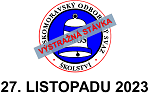 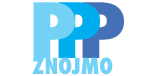 